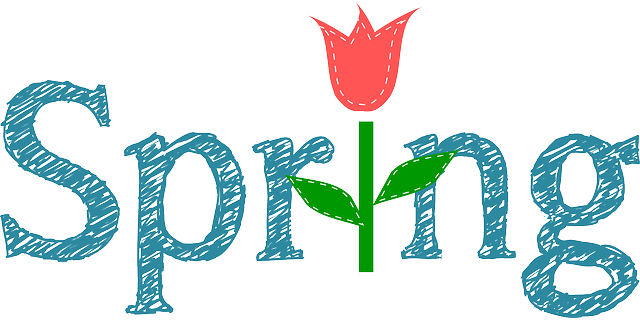 Noticias de la clase de la Sra. WaySemana del 3-27-23TAREA: Leer durante 15 min. y estudiar palabras de ortografía (al dorso)cada noche.Lectura -Historia: “Anthony Reynoso: Nacido para la cuerda”         -Habilidad: resumir; palabras con ph,ghIdioma/Escritura – Escribir un párrafo de opiniónPrefijos y SufijosMatemáticas –fraccionesCiencia – HábitatsPOR FAVOR ESTUDIA ESTAS PALABRAS PARA EL EXAMEN DEL VIERNES (3-31):1. párrafo2. elefante3. foto4. gráfico5. telefono6. duro7. reír8. tos9. áspero10. suficiente11. por qué12. sería